Образовательный проект«Навстречу олимпиаде Сочи 2014»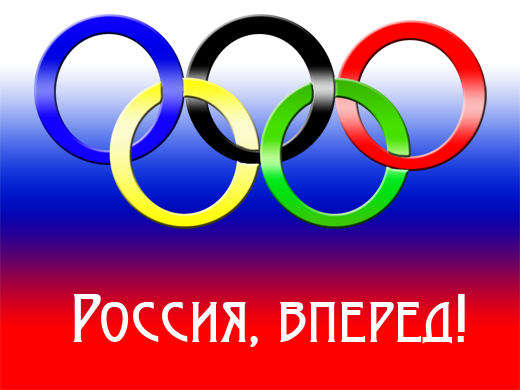 Разработчик: Инструктор физической культуры ГБДОУ №91       Волошенко О.В.Актуальность проекта     Здоровье для детей то же, что и фундамент для здания. Чем прочнее заложен фундамент, тем выше может быть возведена постройка; чем крепче здоровье ребенка, тем больше успехов он достигнет в общем развитии, в науке, в умении работать и быть полезным для общества человеком.      Вырастить здоровых, красиво сложенных детей - непростая задача. Человечество имеет опыт создания приоритета здоровья в обществе. Прекрасный пример того Древняя Греция, воспитательная система в которой была основана на идее гармоничного развития человека. Каждый равноправный гражданин в этой стране должен был заниматься спортом, если он рассчитывал играть какую-либо роль в своем государстве.      Дошкольный возраст - наилучшее время для «запуска» человеческих способностей, в это время формирование личности ребенка происходит наиболее быстро. В период дошкольного детства у ребенка закладываются основы здоровья, долголетия, всесторонней двигательной подготовленности и гармоничного физического развития. От того, как проведет ребенок этот отрезок своей жизни, будет в дальнейшем зависеть состояние общества в нашей стране.      Пьер де Кубертен, инициатор проведения Олимпийских игр, говорил: «В современном мире, имеющем огромные возможности, а одновременно и опасные слабости, олимпийские идеи могут стать школой благородных принципов и моральной чистоты, а также физической силы и духовной энергии». Олимпийское движение - важная часть культуры человечества, и изучение его истории, несомненно, должно стать частью образования любого культурного человека.      Я выбрала данную тему проекта, так как считаю, что гармоничное развитие любого государства невозможно без крепких всесторонне развитых людей, составляющих его общество, а такие важные данные человека как сила, воля, выдержка, жизнерадостность, физическая активность прививаются именно в дошкольном возрасте. Прививать интерес к занятиям физкультурой и спортом нужно с дошкольного возраста. Включение олимпийского образования в процесс обучения способствует формированию у детей интереса к физическому совершенствованию. В связи с этим перед собой я поставила цель: приобщить детей дошкольного возраста к здоровому образу жизни через участие в Олимпийских играх.Новизна материала     Использование инновационных технологий открывает новые возможности воспитания и обучения детей дошкольного возраста. Обновление содержания образования предусматривает новый подход к физкультурно – оздоровительной работе с детьми дошкольного возраста. Одним из перспективных и эффективных подходов  является метод проектов. При использовании данного метода повышается активность педагогов в творческой и поисковой деятельности, организуется эффективное взаимодействие педагогов, детей и родителей. Кроме этого, проектирование позволяет интегрировать сведения из разных областей знаний для решения одной проблемы и применять их на практике.     Весь материал данного проекта подобран в соответствии с  федеральным государственным образовательным стандартом и предусматривает интеграцию областей: коммуникативно-личностное развитие, познавательно-речевое развитие, художественно-эстетическое развитие, физическое развитие.Цель проекта: Формирование социальной и личностной мотивации детей старшего дошкольного возраста на сохранение и укрепление своего здоровья и воспитания социально значимых личностных качеств посредством знакомства с Олимпийским движением.Задачи проекта:Для детей 1. Создать у детей представления об Олимпийских играх как мирных соревнованиях; познакомить детей с историей древнего и современного Олимпийского движения. 2. Способствовать укреплению здоровья дошкольников и формированию интереса к занятиям физической культурой и различным видам спорта; совершенствовать двигательные умения и навыки. 3. Формировать дружеские взаимоотношения, чувство сопереживания за своих товарищей, чувство гордости за спортсменов своей страны. Для педагогов  1.Создать информационно-методическую  базу для использования в образовательном процессе.2.  Создать условия для  благополучного и комфортного  состояния детей и педагогов на спортивных       мероприятиях. Для родителей 1.  Развивать творческие и физические способности  в спортивной   деятельности.2. Создать условия для совместного взаимодействия родителей и детей при проведении спортивных мероприятий в ДОУ.Участники проекта:  инструктор ФК, дети ДОУ, воспитатели групп, музыкальный руководитель, родители.Срок реализации:  3 февраля– 28 февраля 2014г.Тип проекта :  краткосрочный.   Ожидаемые результаты проекта:Для детей:1. Формирование  знаний  детей об истории Олимпийского движения. 2. Развитие двигательных умений и физических качеств, коммуникативных и личностных качеств.3. Пополнение словарного запаса детей спортивной терминологиейДля педагогов:1. Формирование осознанного отношения к своему собственному здоровью.2. Пополнение знаний  об истории Олимпийского движения.Для родителей:1.  Информированность  об истории Олимпийского движения.2.  Проявление интереса к занятиям физкультурой и спортом совместно с  детьми.3.  Становление культуры здорового образа жизни в семье. Презентация материалов проектаВыставка творческих работ «Мы со спортом очень дружим»Коллективная работа детей и воспитателей «Олимпийские кольца».Сборник стихов, загадок на спортивную тематику.Картотека подвижных игр стран-участниц Олимпиады.Спортивные праздники «Олимпийские надежды», «По дороге к Сочи».Лучший физкультурный уголок.Перспективное планированиеобразовательного проекта«Навстречу олимпиаде Сочи 2014»Виды деятельностиМероприятия1. Сбор и систематизация информации- мультимедийные презентации  «История Олимпийских игр»,  «Что такое Олимпийские игры», «Подготовка   России к Олимпийским играм в Сочи2014г.», «Зимние олимпийские виды спорта»- подбор картинок и фотографий с разными видами  спорта (оформление альбома);- опрос детей «Что такое Олимпиада»- систематизация стихов и загадок о спорте (альбом);  Олимпийских игр, проходящих в разных странах мира (оформление    фотоальбома).2. Познавательная деятельность- беседы «Олимпийские игры древней Греции»,    «Олимпийская символика и традиции», «Что надо    делать, чтобы стать спортсменом?»3. Физкультурная деятельность-НОД «Физическая культура;- прогулки;- утренняя  и бодрящая гимнастика;- спортивные упражнения;- игры-эстафеты;- разучивание подвижных игр стран-участниц   Олимпиады;- Спортивные праздники «Олимпийские надежды», «По дороге к Сочи».4. Игровая деятельность- дидактические игры «Спортивное оборудование»;  «Назови вид спорта»;- разучивание подвижных игр стран-участниц   Олимпиады»;- игры-эстафеты «Собери эмблему Олимпийских игр»;- эстафеты с элементами спортивных игр и     упражнений.5. Творческая деятельность- коллективная работа совместно с воспитателями      «Олимпийские кольца»;- создание рисунков на спортивную тематику (выставка)- Создание фотогазеты «Спорт  в нашей семье».6. Музыкальная деятельность- прослушивание и песен на спортивную      тематику: «Спортивная семья», «Трус не играет в   хоккей», «Старт даёт Москва» и т.д.- разучивание спортивных композиций и танцев. .7. Взаимодействие с родителями- анкетирование на тему «Путь к здоровью ребенка»;- консультация «Роль семьи в физическом развитии   ребенка»;- «Мы за здоровый образ жизни» -информация в родительских    уголках;- участие в творческом конкурсе «Мы со спортом очень дружим»- участие родителей в организации и проведении   спортивного праздника «Олимпийские надежды», «По дороге к Сочи».8. Работа с педагогами- конкурс физкультурных уголков в группах- изучение методической литературы;- разработка конспектов по теме проекта;- подготовка дидактических пособий, игр, атрибутов,  - Деловая игра для воспитателей «Что мы знаем о физкультуре?»- презентация проекта.№Мероприятие1 неделя2 неделя3 неделя3 неделя4 неделя1Беседа«Что такое Олимпиада»«Что надо делать, чтобы стать спортсменом»«Олимпийские игры древней Греции»«Олимпийские игры древней Греции»«Олимпийская символика и традиции»2Художественное словоЗагадки о летних и зимних  видах спортаЧтение пословиц и поговорок о здоровом образе жизниРазучивание стихов о спорте, ОлимпиадеРазучивание стихов о спорте, Олимпиаде3Игровая деятельностьд/и «Угадай вид спорта»Игры-эстафеты «Собери эмблему», «Лыжники», «Меткий стрелок»д/и «Назови Олимпийские виды спорта».д/и «Назови Олимпийские виды спорта».игры-имитации «Лыжники», «Биатлонисты», «Футболисты», «Хоккеисты».3Игровая деятельностьРазучивание подвижных игр стран-участниц ОлимпиадыРазучивание подвижных игр стран-участниц ОлимпиадыРазучивание подвижных игр стран-участниц ОлимпиадыРазучивание подвижных игр стран-участниц ОлимпиадыРазучивание подвижных игр стран-участниц Олимпиады4Музыкальное творчествоПрослушивания песни «Спортивная семья»Разучивание спортивного танцаОзнакомление с гимном Олимпийских игр5Художественное творчествоКоллективная групповая работа «Олимпийские кольца»фотогазета «Спорт  в нашей семье».Выставка творческих работ «Мы со спортом очень дружим»Рисование «Любимый вид спорта»Рисование «Любимый вид спорта»6Анкетирование«Путь к здоровью ребенка»7Работа с родителямиконсультация «Роль семьи в физическом развитии   ребенка»; Информационный стенд «Мы за здоровый образ жизни»8Мультимедийные презентации«Что такое Олимпийские игры»,«История Олимпийских игр»,«Подготовка   России к Олимпийским играм в Сочи2014г.»,«Зимние Олимпийские виды спорта»«Зимние Олимпийские виды спорта»9Работа с педагогами-- Деловая игра для воспитателей «Что мы знаем о физкультуре?»Презентация проектаПрезентация проекта10Спортивный праздник«Олимпийские надежды», «По дороге к Сочи».«Олимпийские надежды», «По дороге к Сочи».